ПРОЕКТО передаче полномочий (части полномочий)по решению отдельных вопросов местного значения      В соответствии с частью 4 статьи 15 Федерального закона от 6 октября 2003 года № 131-ФЗ «Об общих принципах организации местного самоуправления в Российской Федерации» Совет Куркульского сельского поселения решил: 	1. Предложить Совету Алексеевского муниципального района Республики Татарстан рассмотреть вопрос о передаче Исполнительному комитету поселения  полномочий Исполнительного комитета Алексеевского муниципального района Республики Татарстан по решению следующих вопросов местного значения:- утверждение генерального плана поселения, правила землепользования и застройки;-  утверждение подготовленной на основе генерального плана поселения документации по планировке территории;- утверждение местных нормативов градостроительного проектирования поселения.2. В случае принятия Советом Алексеевского муниципального района Республики Татарстан предложения, указанного в пункте 1 настоящего решения, Исполнительному комитету Куркульского сельского поселения Алексеевского муниципального района Республики Татарстан:     - заключить соглашение с Исполнительным комитетом Алексеевского муниципального района Республики Татарстан о передаче указанных в пункте 1 настоящего решения полномочий;     - в целях обеспечения реализации настоящего решения разработать и  представить на рассмотрение в соответствии с бюджетным законодательством проект решения Совета Куркульского сельского поселения Алексеевского муниципального района Республики Татарстан о внесении изменений в решение о  бюджете Куркульского сельского поселения Алексеевского муниципального района Республики Татарстан на 2017 год и на плановый период 2018 и 2019 годов.                3. Обнародовать настоящее решение путем размещения на «Официальном портале правовой информации Республики Татарстан» по веб-адресу: http://pravo.tatarstan.ru и на официальном сайте Алексеевского муниципального района в информационно-телекоммуникационной сети Интернет.        4. Контроль за исполнением настоящего решения оставляю за собой.Глава  Куркульскогосельского поселения	                                                                Л.Л.Вашарина                                                           СОВЕТ КУРКУЛЬСКОГО СЕЛЬСКОГО ПОСЕЛЕНИЯАЛЕКСЕЕВСКОГО МУНИЦИПАЛЬНОГО РАЙОНАРЕСПУБЛИКИ ТАТАРСТАН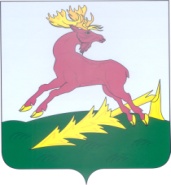 ТАТАРСТАН РЕСПУБЛИКАСЫАЛЕКСЕЕВСКМУНИЦИПАЛЬ РАЙОНЫНЫҢКЫРКУЛ АВЫЛ ҖИРЛЕГЕ СОВЕТЫРЕШЕНИЕ________с.КуркульКАРАР№ __